МУНИЦИПАЛЬНОЕ ОБРАЗОВАНИЕУРТАМСКОЕ СЕЛЬСКОЕ ПОСЕЛЕНИЕСОВЕТ УРТАМСКОГО СЕЛЬСКОГО ПОСЕЛЕНИЯРЕШЕНИЕ28.08.2017                                                                                                                                № 87с. Уртам Кожевниковского района Томской областиО внесении изменений в решение Совета Уртамского сельского поселения от 09.03.2017 № 75 «О схеме избирательных округов по выборам в органы местного самоуправления Уртамского сельского поселения в 2017 году       С целью приведения решения Совета Уртамского сельского поселения от 09.03.2017 № 75 «О схеме избирательных округов по выборам в органы местного самоуправления Уртамского сельского поселения в 2017 году» в соответствие с действующим законодательствомСовет Уртамского сельского поселения решил:1. Внести в решение Совета поселения от 09.03.2017 № 75 «О схеме избирательных округов по выборам в органы местного самоуправления Уртамского сельского поселения в 2017 году» следующие изменения:пункт 1 решения изложить в следующей редакции:«1.  Утвердить схему единого десятимандатного избирательного округа по выборам депутатов Совета Уртамского сельского поселения в границах муниципального образования Уртамское сельское поселение, включая население пункты: с. Уртам д. Могильники с численностью граждан, обладающих избирательным правом 1032 человека согласно приложению .2. Обнародовать настоящее решение в установленном Уставом Уртамского сельского поселения порядке и разместить на официальном сайте Администрации Уртамского сельского поселения в сети «Интернет» по адресу: http:// www.urtam.kozhreg.ru.3. Настоящее решение вступает в силу с даты его обнародования.Глава  Уртамскогосельского     поселения                                                                                        А.М. КузнецовПриложение к решению Совета Уртамского сельского поселения от 28.08.2017 № 87Границы избирательного округа  по выборам депутатов Совета Уртамского сельского поселения  в границах муниципального образования Уртамское сельское поселение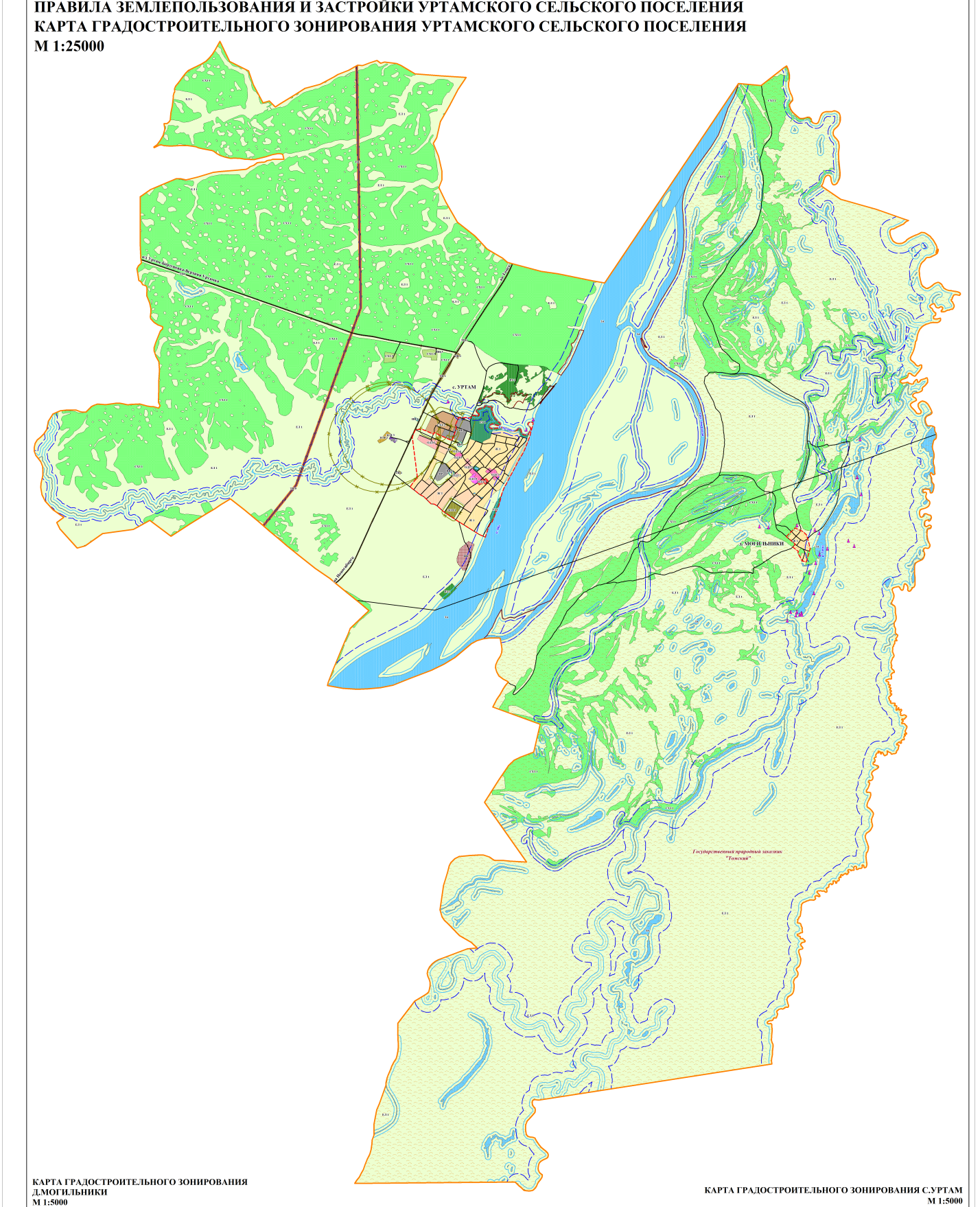 